INGLÊS INSTRUMENTAL / CHAPTER 09 / INFERRING THANK YOU – DIDOTHANK YOU – DIDOMy tea's gone cold, I'm wondering why 
I got out of bed at all 
The morning rain clouds up my window 
and I can't see at all 
And even if I could it'd all be grey, 
but your picture on my wall 
It reminds me that it's not so bad, 
it's not so bad 

I drank too much last night, got bills to pay, 
my head just feels in pain 
I missed the bus and there'll be hell today, 
I'm late for work again 
And even if I'm there, they'll all imply 
that I might not last the day 
And then you call me and it's not so bad, 
it's not so bad and 

I want to thank you 
for giving me the best day of my life 
Oh just to be with you 
is having the best day of my life Push the door, I'm home at last 
and I'm soaking through and through 
Then you hand me a towel 
and all I see is you 
And even if my house falls down, 
I wouldn't have a clue 
Because you're near me and 

I want to thank you 
for giving me the best day of my life 
Oh just to be with you 
is having the best day of my lifehttps://www.youtube.com/watch?v=1TO48Cnl66w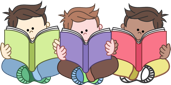 